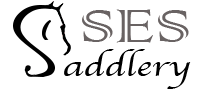 **COVID 19 ** THE ‘NEW NORMAL’ SADDLE FITRisk Assessment Forms (attached) to be Completed and Returned PRIOR to apt.Confirmation TEXT by 8.30 am on day of apt to 07971 844 741 that all is well in your household and at the yard and we can proceed with the appointment.Please provide a bucket of hot water for us to use on arrival (we have soap and towels)We will be wearing PPE, consisting of over garments, disposable gloves and face shields. We would ask you to do the same where possible.Lily and I will do the walking up and static checking of the saddle and any work required to the saddle will then be carried out. We will also be doing templates and notes at this time.Once we are happy that we are ready for you to take over we will step away and let you tack the horse up and, once you are ready, get yourself on board (WE WILL NOT BE ABLE ASSIST YOU AT THIS TIME).When you are mounted, I will check the clearance at the wither quickly. Please note, this is the time we will be most at risk. Please keep away from me as much as possible. If you are unhappy about this part of the saddle fit, please make me aware before we start.We will then watch you ride and make sure we are all happy with alterations. If more alterations are required then we will go back to note 5 again and repeat from there.Any more notes that we need to add will be added to your charts at this time.Prompt payments by bank transfer will be massively appreciated at this time!PLEASE NOTE, WE ARE ALL STILL AT RISK FROM THIS HORRIBLE VIRUS SO PLEASE LETS ALL STAY SAFE AND LOOK OUT FOR EACH OTHER.